Согласовано                                                                                                                               Утверждаю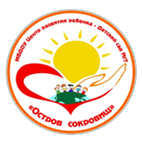 зам.зав по ОВР                                                                                                                           заведующая МБДОУ ЦРР МБДОУ ЦРР – Д/с №7 «Остров сокровищ»                                                                           Д/с №7 «Остров сокровищ»                                                                                              _________________Колмогорова Т.В.                                                                                     _________________Кириллина М.П.ЦИКЛОГРАММА Работы на 2021-2022 учебный год Учителя-логопеда Ефимовой Любовь Ивановны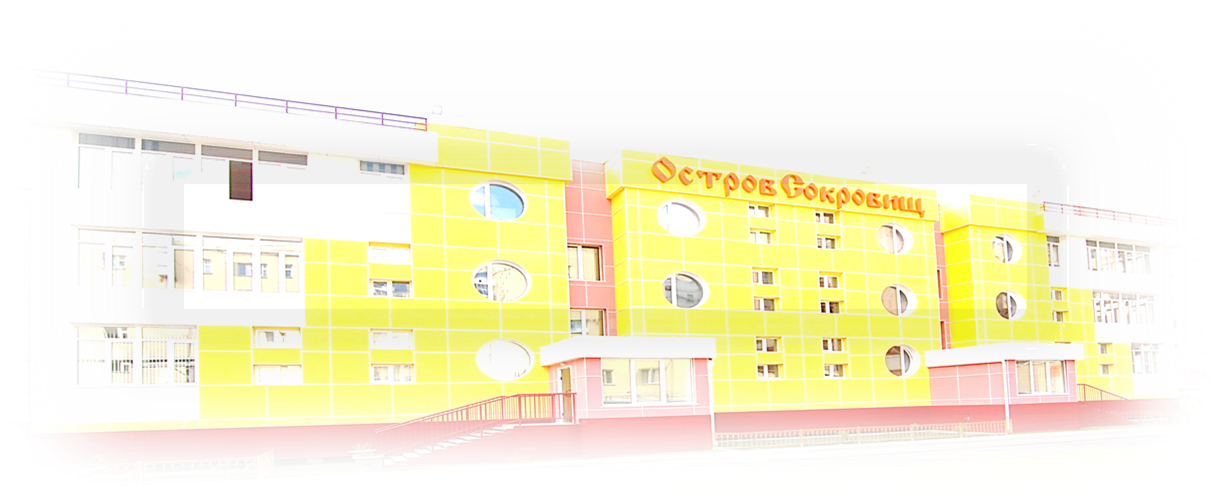 Дни недели Время Деятельность логопеда Часы Понедельник 14:00-15:0015:05-16:4516:55-18:00Консультирование родителейПодгрупповые занятияИндивидуальные занятия4 часа  Вторник 14:00-15:0015:05-16:4516:55-18:00Организационно-методическая работаПодгрупповые занятияИндивидуальные занятия4 часа  Среда 14:00-15:0015:05-16:4516:55-18:00Консультирование родителейПодгрупповые занятияИндивидуальные занятия4 часа  Четверг 14:00-15:0015:05-16:4516:55-18:00Организационно-методическая работаПодгрупповые занятияИндивидуальные занятия4 часа  Пятница 14:00-15:0015:05-18:00Консультирование родителейИндивидуальные занятия4 часа  